I.	Informacje o Zamawiającym1.	Zamawiający: Komenda Wojewódzka Państwowej Straży Pożarnej w Poznaniu, 2.	Adres Zamawiającego: ul. Masztalarska 3,  61-767 Poznań.3. 	Adres poczty elektronicznej: kancelaria@psp.wlkp.pl4. 	Adres strony internetowej, na której jest prowadzone postępowanie i na której udostępniane będą zmiany i wyjaśnienia treści SWZ oraz inne dokumenty zamówienia bezpośrednio związane z postępowaniem o udzielenie zamówienia: https://platformazakupowa.pl/pn/wielkopolska_straz5.	Komunikacja pomiędzy stronami odbywa się przy użyciu środków komunikacji elektronicznej, o których mowa w Rozdziale V.6.	W przypadku problemów dotyczących obsługi Platformy prosimy o kontakt z Centrum wsparcia klienta Platforma zakupowa – tel. 22 101 02 02.7.	Osobami uprawnionymi do komunikowania się z Wykonawcami są: Paweł Guzik, Piotr Matysiak, Marcin Goliński.8.	Godziny pracy: 7:30 – 15:30 od poniedziałku do piątku.II. 	Tryb udzielenia zamówienia1.	Postępowanie o udzielenie zamówienia prowadzone jest w trybie podstawowym bez negocjacji, na podstawie art. 275 pkt 1 ustawy z dnia 11 września 2019 r. Prawo zamówień publicznych (Dz. U. z 2022 r. poz. 1710 z późn. zm.) zwanej dalej "Ustawą" oraz niniejszej Specyfikacji Warunków Zamówienia, zwaną dalej "SWZ".2.	Zamawiający nie przewiduje wyboru najkorzystniejszej oferty z możliwością prowadzenia negocjacji.3.	Zamawiający nie dopuszcza składania ofert częściowych.	Powody niedokonania podziału zamówienia na części: 	Podział zamówienia na części nie podniesie efektywności i dostępności zamówienia w szczególności dla MŚP. Podział zamówienia na części nie spowoduje również, że w zakresie poszczególnych części będzie możliwe rozszerzenie kręgów Wykonawców mogących ubiegać się o zamówienie. 4.	Zamawiający nie przewiduje aukcji elektronicznej.5.	Zamawiający nie przewiduje złożenia oferty w postaci katalogów elektronicznych.6.	Zamawiający nie prowadzi postępowania w celu zawarcia umowy ramowej.7.	Zamawiający nie przewiduje udzielania zamówień na podstawie art. 214 ust. 1 pkt 8 Ustawy.8.	Zamawiający nie zastrzega możliwości ubiegania się o udzielenie zamówienia wyłącznie przez wykonawców, o których mowa w art. 94 Ustawy.9.	Zamawiający nie dopuszcza składania ofert wariantowych.10.	Zamawiający nie przewiduje rozliczania w walutach obcych.11.	Zamawiający nie przewiduje zwrotu kosztów udziału w postępowaniu.12.	Zamawiający nie przewiduje udzielenia zaliczek na poczet wykonania zamówienia.13.	Zamawiający nie określa dodatkowych wymagań związanych z zatrudnianiem osób, o których mowa w art. 96 ust. 2 pkt 2 Ustawy.III.	Opis przedmiotu zamówienia, termin wykonania zamówienia1. 	Przedmiotem zamówienia jest dostawa dwóch fabrycznie nowych lekkich samochodów operacyjnych dla Komendy Wojewódzkiej Państwowej Straży Pożarnej w Poznaniu.2.	Szczegółowy opis oraz sposób realizacji zamówienia zawiera OPZ, stanowiący Załącznik nr 1 do SWZ3.	Wspólny Słownik Zamówień CPV: 34110000-1 samochody osobowe, 34114000-9 pojazdy specjalne.4.	Zamawiający dopuszcza powierzenie wykonania części zamówienia Podwykonawcy.5.	Zamawiający wymaga, aby w przypadku powierzenia części zamówienia podwykonawcy/om, Wykonawca wskazał w ofercie części zamówienia, których wykonanie zamierza powierzyć podwykonawcy/om oraz podał (o ile są mu wiadome na tym etapie) nazwy (firmy) tego/tych podwykonawcy/ów.6.	Realizacja zamówienia nastąpi na zasadach określonych w projekcie umowy, który stanowi załącznik nr 2 do niniejszej SWZ.IV.  	Termin wykonania zamówieniaTermin wykonania zamówienia: do 41 dni od dnia zawarcia umowy.V.	Informacja o środkach komunikacji elektronicznej, przy użyciu których Zamawiający będzie komunikował się z Wykonawcami, oraz informacje o wymaganiach technicznych i organizacyjnych sporządzania, wysyłania i odbierania korespondencji elektronicznej1. 	Postępowanie prowadzone jest w języku polskim w formie elektronicznej za pośrednictwem Platformy zakupowej zwanej dalej „Platformą”, pod adresem: https://platformazakupowa.pl/pn/wielkopolska_straz.2.	Wykonawca zamierzający wziąć udział w niniejszym postępowaniu o udzielenie zamówienia publicznego, musi posiadać konto na Platformie. Korzystanie z Platformy przez Wykonawcę jest bezpłatne. 3. 	Wszelkie oświadczenia, wnioski, zawiadomienia oraz informacje (z wyjątkiem ofert) przekazywane są przy użyciu środków komunikacji elektronicznej za pośrednictwem formularza na Platformie: „wyślij wiadomość do zamawiającego”.4.	Ofertę należy złożyć na platformie pod adresem: https://platformazakupowa.pl/pn/wielkopolska_straz/proceedings	Za datę przekazania oferty przyjmuje się datę jej przekazania w systemie (platformie) w drugim kroku składania oferty poprzez kliknięcie przycisku “Złóż ofertę” i wyświetlenie się komunikatu, że oferta została zaszyfrowana i złożona.5.	Zamawiający informuje, że instrukcje korzystania z Platformy dotyczące w szczególności logowania, 
składania wniosków o wyjaśnienie treści SWZ, składania ofert, zmiany i wycofania oferty oraz 
innych czynności podejmowanych w niniejszym postępowaniu przy użyciu Platformy zakupowej 
znajdują się w zakładce „Instrukcje dla Wykonawców" na stronie internetowej pod adresem: https://platformazakupowa.pl/strona/45-instrukcje.6.	Zamawiający, zgodnie z Rozporządzeniem Prezesa Rady Ministrów z dnia 30 grudnia 2020 r. w sprawie sposobu sporządzania i przekazywania informacji oraz wymagań technicznych dla dokumentów elektronicznych oraz środków komunikacji elektronicznej w postępowaniu o udzielenie zamówienia publicznego lub konkursie (Dz. U. 2020 poz. 2452) zwane dalej: “Rozporządzenie w sprawie środków komunikacji”, określa niezbędne wymagania sprzętowo - aplikacyjne umożliwiające pracę na platformie zakupowej, tj.:stały dostęp do sieci Internet o gwarantowanej przepustowości nie mniejszej niż 512 kb/s,komputer klasy PC lub MAC o następującej konfiguracji: pamięć min. 2 GB Ram, procesor Intel IV 2 GHZ lub jego nowsza wersja, jeden z systemów operacyjnych - MS Windows 7, Mac Os x 10 4, Linux, lub ich nowsze wersje,zainstalowana dowolna przeglądarka internetowa, w przypadku Internet Explorer minimalnie wersja 10 0.,włączona obsługa JavaScript,zainstalowany program Adobe Acrobat Reader lub inny obsługujący format plików .pdf,Platforma działa według standardu przyjętego w komunikacji sieciowej - kodowanie UTF8,Oznaczenie czasu odbioru danych przez platformę zakupową stanowi datę oraz dokładny czas (hh:mm:ss) generowany wg. czasu lokalnego serwera synchronizowanego z zegarem Głównego Urzędu Miar.7.	Wykonawca, przystępując do niniejszego postępowania o udzielenie zamówienia publicznego:akceptuje warunki korzystania z platformazakupowa.pl określone w Regulaminie zamieszczonym na stronie internetowej https://platformazakupowa.pl/strona/1-regulamin  w zakładce „Regulamin" oraz uznaje go za wiążący,zapoznał i stosuje się do Instrukcji obsługi Platformy dostępnej https://platformazakupowa.pl/strona/45-instrukcje.      	Zaleca się aby formaty plików wykorzystywanych przez wykonawców były zgodne z Rozporządzeniem Rady Ministrów z dnia 12 kwietnia 2012 r. w sprawie Krajowych Ram Interoperacyjności, minimalnych wymagań rejestrów publicznych i wymiany informacji w postaci elektronicznej oraz minimalnych wymagań dla systemów teleinformatycznych (tj. Dz. U. z 2017 r. Poz. 2247). 8.	Maksymalny rozmiar plików przesyłanych za pośrednictwem Platformy wynosi 150 MB.9.	Za datę:1)	przekazania oferty przyjmuje się datę jej przekazania w systemie Platformy poprzez kliknięcie przycisku Złóż ofertę w drugim kroku i wyświetlaniu komunikatu, że oferta została złożona.2)	zawiadomień, dokumentów lub oświadczeń elektronicznych, podmiotowych środków dowodowych lub cyfrowego odwzorowania podmiotowych środków dowodowych oraz innych informacji sporządzonych pierwotnie w postaci papierowej, przyjmuje się datę kliknięcia przycisku Wyślij wiadomość po których pojawi się komunikat, że wiadomość została wysłana do Zamawiającego.10.	Wykonawca może zwrócić się do Zamawiającego za pośrednictwem Platformy z wnioskiem o wyjaśnienie treści SWZ. Zamawiający udzieli wyjaśnień niezwłocznie, jednak nie później niż na 2 dni przed upływem terminu składania ofert (udostępniając je na stronie internetowej prowadzonego postępowania (Platformie), pod warunkiem że wniosek o wyjaśnienie treści SWZ wpłynął do Zamawiającego nie później niż na 4 dni przed upływem terminu składania ofert. W przypadku gdy wniosek o wyjaśnienie treści SWZ nie wpłynie w terminie, Zamawiający nie ma obowiązku udzielania wyjaśnień SWZ oraz przedłużenia terminu składania ofert. Przedłużenie terminu składania ofert nie wpływa na bieg terminu składania wniosku o wyjaśnienie treści SWZ.VI.	Informacja o warunkach udziału w postępowaniu1.	O udzielenie zamówienia mogą ubiegać się Wykonawcy, którzy:1)	nie podlegają wykluczeniu;2)	spełniają warunki udziału w postępowaniu określone przez Zamawiającego w ogłoszeniu o zamówieniu i niniejszej SWZ.2. 	Zamawiający nie precyzuje żadnych wymagań, których spełnienie Wykonawca jest zobowiązany wykazać w sposób szczególny. Wykonawca złoży oświadczenie o spełnieniu warunków w trybie 125 ust. 1 ustawy – załącznik nr 4 do SWZ.VII.	Podstawy wykluczenia Wykonawcy z postępowania1.	O udzielenie przedmiotowego zamówienia mogą ubiegać się Wykonawcy, którzy nie podlegają wykluczeniu na podstawie art. 108 ust. 1 Ustawy oraz art. 7 ust. 1 ustawy z dnia 13 kwietnia 2022 r. o szczególnych rozwiązaniach w zakresie przeciwdziałania wspieraniu agresji na Ukrainę oraz służących ochronie bezpieczeństwa narodowego (Dz. U. 2022 poz. 835).2. 	Jeżeli Wykonawca polega na zdolnościach lub sytuacji podmiotów udostępniających zasoby Zamawiający zbada, czy nie zachodzą wobec tego podmiotu podstawy wykluczenia, które zostały przewidziane względem Wykonawcy.3. 	W przypadku wspólnego ubiegania się Wykonawców o udzielenie zamówienia Zamawiający bada, czy nie zachodzą podstawy wykluczenia wobec każdego z tych Wykonawców.VIII. 	Informacja o podmiotowych środkach dowodowychZamawiający nie wymaga od Wykonawców złożenia podmiotowych środków dowodowych.IX.	Termin związania ofertą1.	Wykonawca jest związany ofertą 30 dni od upływu terminu składania ofert, przy czym pierwszym dniem związania ofertą jest dzień, w którym upływa termin składania ofert, tj. do dnia 8 listopada 2022 r. 2.	W przypadku gdy wybór najkorzystniejszej oferty nie nastąpi przed upływem terminu związania ofertą określonego w dokumentach zamówienia, zamawiający przed upływem terminu związania ofertą zwraca się jednokrotnie do wykonawców o wyrażenie zgody na przedłużenie tego terminu o wskazywany przez niego okres.3.	Przedłużenie terminu związania ofertą, o którym mowa w ust. 2, wymaga złożenia przez wykonawcę pisemnego oświadczenia o wyrażeniu zgody na przedłużenie terminu związania ofertą.4.	W przypadku gdy Zamawiający żąda wniesienia wadium, przedłużenie terminu związania ofertą, o którym mowa w ust. 2, następuje wraz z przedłużeniem okresu ważności wadium albo, jeżeli nie jest to możliwe, z wniesieniem nowego wadium na przedłużony okres związania ofertą.5.	Jeżeli termin związania ofertą upłynie przed wyborem najkorzystniejszej oferty, zamawiający wzywa wykonawcę, którego oferta otrzymała najwyższą ocenę, do wyrażenia w wyznaczonym przez zamawiającego terminie pisemnej zgody na wybór jego oferty. W przypadku braku zgody Zamawiający zwraca się o wyrażenie takiej zgody do kolejnego wykonawcy, którego oferta została najwyżej oceniona, chyba że zachodzą przesłanki do unieważnienia postępowania.X.	Opis sposobu przygotowania oferty1.	Oferta musi być sporządzona w języku polskim, w formie elektronicznej opatrzonej kwalifikowanym podpisem elektronicznym lub w postaci elektronicznej opatrzonej podpisem zaufanym lub podpisem osobistym, w ogólnie dostępnych formatach danych, w szczególności w formatach: .txt, .rtf, .pdf, .doc, .docx, .odt. Do przygotowania oferty zaleca się skorzystanie z Formularza oferty, stanowiącego Załącznik nr 3 do SWZ. W przypadku gdy Wykonawca nie korzysta z przygotowanego przez Zamawiającego wzoru Formularza oferty, oferta powinna zawierać wszystkie informacje wymagane w wyżej wymienionym wzorze.Uwaga:Podpisy kwalifikowane wykorzystywane przez wykonawców do podpisywania wszelkich plików muszą spełniać “Rozporządzenie Parlamentu Europejskiego i Rady w sprawie identyfikacji elektronicznej i usług zaufania w odniesieniu do transakcji elektronicznych na rynku wewnętrznym (eIDAS) (UE) nr 910/2014 - od 1 lipca 2016 roku”. W przypadku wykorzystania formatu podpisu XAdES zewnętrzny. Zamawiający wymaga dołączenia odpowiedniej ilości plików tj. podpisywanych plików z danymi oraz plików podpisu w formacie XAdES.2.	Wykonawca dołącza do oferty oświadczenie, o którym mowa w art. 125 ust. 1 Ustawy, którego wzór stanowi załącznik nr 4 do SWZ. Oświadczenie stanowi dowód potwierdzający brak podstaw wykluczenia, spełnianie warunków udziału w postępowaniu na dzień składania ofert.3.	W przypadku wspólnego ubiegania się o zamówienie przez Wykonawców oświadczenie, o którym mowa w ust. 2 – załącznik nr 4 do SWZ, składa każdy z Wykonawców. Oświadczenie to potwierdza brak podstaw wykluczenia oraz spełnianie warunków udziału w postępowaniu w zakresie, w jakim każdy z Wykonawców wykazuje spełnianie warunków udziału w postępowaniu. 4.	Oświadczenie, o którym mowa w ust. 2-3, składa się wraz z ofertą, pod rygorem nieważności, w formie elektronicznej opatrzonej kwalifikowanym podpisem elektronicznym lub w postaci elektronicznej opatrzonej podpisem zaufanym lub podpisem osobistym. 5.	Na ofertę składa się wypełniony i podpisany odpowiednio formularz ofertowy. Wraz z ofertą Wykonawca zobowiązany jest złożyć:1)	Oświadczenie składane na podstawie art. 125 ust. 1 Ustawy o niepodleganiu wykluczeniu oraz spełnianiu warunków udziału w postępowaniu – załącznik nr 4 do SWZ;2)	pełnomocnictwo w formie zgodnej z wymaganiem określonym w Rozdz. XII pkt 5 SWZ jeżeli ustanowiono pełnomocnika oraz wypis z KRS w celu weryfikacji prawidłowości ustanowienia pełnomocnika;3)	oświadczenie dotyczące utajnienia informacji – załącznik nr 5 do SWZ (jeżeli dotyczy).6.	Wykonawcy wspólnie ubiegający się o udzielenie zamówienia za pośrednictwem Platformy wraz z wypełnionym formularzem ofertowym składają wypełnione i podpisane odpowiednio:1)	Oświadczenie składane na podstawie art. 125 ust. 1 Ustawy o niepodleganiu  wykluczeniu oraz spełnianiu warunków udziału w postępowaniu – załącznik nr 4 do SWZ,2)	wspólnie:a)	pełnomocnictwo w formie zgodnej z wymaganiem określonym w Rozdz. XII pkt 5 SWZ;b)	oświadczenie dotyczące utajnienia informacji – załącznik nr 5 do SWZ (jeżeli dotyczy).XI.	Wymagania dotyczące wadiumZamawiający nie wymaga wniesienia wadium.
XII.	Sposób oraz termin składania ofert1.	Wykonawca może złożyć tylko jedną ofertę.2.	Wykonawca składa ofertę, pod rygorem nieważności, w formie elektronicznej (tj. w postaci elektronicznej opatrzonej kwalifikowanym podpisem elektronicznym) lub w postaci elektronicznej opatrzonej podpisem zaufanym lub podpisem osobistym.3.	Oferta powinna być podpisana przez osobę upoważnioną/osoby upoważnione do reprezentowania Wykonawcy.4. 	Jeżeli w imieniu Wykonawcy działa osoba, której umocowanie do jego reprezentowania nie wynika z dokumentów rejestrowych (KRS, CEiDG lub innego właściwego rejestru), Wykonawca dołącza do oferty pełnomocnictwo.5.	Pełnomocnictwo do złożenia oferty lub oświadczenia, o którym mowa w art. 125 ust. 1 Ustawy przekazuje się w postaci elektronicznej i opatruje się kwalifikowanym podpisem elektronicznym, podpisem zaufanym lub podpisem osobistym. 6.	W przypadku gdy pełnomocnictwo do złożenia oferty lub oświadczenia, o którym mowa w art. 125 ust. 1 Ustawy, zostało sporządzone jako dokument w postaci papierowej i opatrzone własnoręcznym podpisem, przekazuje się cyfrowe odwzorowanie tego dokumentu opatrzone kwalifikowanym podpisem elektronicznym lub podpisem zaufanym lub podpisem osobistym - w zależności od tego jakim podpisem opatrzono ofertę, potwierdzającym zgodność odwzorowania cyfrowego z dokumentem w postaci papierowej. Odwzorowanie cyfrowe pełnomocnictwa powinno potwierdzać prawidłowość umocowania na dzień złożenia oferty lub oświadczenia, o którym mowa w art. 125 ust. 1 Ustawy.7.	W przypadku Wykonawców ubiegających się wspólnie o udzielenie zamówienia do oferty należy załączyć pełnomocnictwo dla pełnomocnika do reprezentowania ich w postępowaniu o udzielenie zamówienia albo do reprezentowania w postępowaniu i zawarcia umowy w sprawie zamówienia publicznego.8.	Wykonawca składa ofertę za pośrednictwem Platformy https://platformazakupowa.pl/pn/wielkopolska_straz.9.	Sposób złożenia oferty został opisany w Regulaminie.10.	Wszelkie informacje stanowiące tajemnicę przedsiębiorstwa w rozumieniu ustawy z 16 kwietnia 1993 r. o zwalczaniu nieuczciwej konkurencji (t.j. Dz.U. z 2020 r. poz. 1913), które Wykonawca zastrzeże jako tajemnicę przedsiębiorstwa, powinny zostać przekazane w wydzielonym i odpowiednio oznaczonym pliku. Wykonawca zobowiązany jest wraz z przekazaniem informacji zastrzeżonych jako tajemnica przedsiębiorstwa wykazać spełnienie przesłanek określonych w art. 11 ust. 2 ustawy z 16 kwietnia 1993 r. o zwalczaniu nieuczciwej konkurencji. Zastrzeżenie przez Wykonawcę tajemnicy przedsiębiorstwa bez uzasadnienia będzie traktowane przez Zamawiającego jako bezskuteczne, ze względu na zaniechanie przez Wykonawcę podjęcia, przy dołożeniu należytej staranności, działań w celu utrzymania poufności objętych klauzulą informacji zgodnie z art. 18 ust. 3 Ustawy. Zamawiający zapewni ochronę prawną informacji po złożeniu przez Wykonawcę stosownego oświadczenia w tym zakresie (załącznik nr 5 do SWZ). Załącznik nr 5 do SWZ do oferty dołączają tylko Wykonawcy, którzy chcą skorzystać z prawa do utajnienia informacji. Wykonawca nie może zastrzec informacji, o których mowa w art. 222 ust. 5.11.	Termin składania ofert upływa w dniu:10 października 2022, o godz. 12:00	Decyduje data oraz dokładny czas (hh:mm:ss) generowany wg czasu lokalnego serwera synchronizowanego zegarem Głównego Urzędu Miar.12. Oferta złożona po terminie zostanie odrzucona na podstawie art. 226 ust. 1 pkt 1 Ustawy.13.	Wykonawca przed upływem terminu do składania ofert może zmienić lub wycofać ofertę. Zasady wycofania lub zmiany oferty określa Regulamin.14.	Wykonawca nie może skutecznie wycofać oferty ani wprowadzić zmian w treści oferty po upływie terminu składania ofert.XIII.	Termin otwarcia ofert1.	Otwarcie ofert nastąpi niezwłocznie po upływie terminu składania ofert, tj. w dniu: 10 października 2022 godz. 12:05.	Otwarcie ofert dokonywane jest przez odszyfrowanie i otwarcie ofert.2.	Zamawiający, najpóźniej przed otwarciem ofert, udostępni na stronie internetowej prowadzonego postępowania (Platformie) informację o kwocie, jaką zamierza przeznaczyć na sfinansowanie zamówienia.3.	Jeżeli otwarcie ofert następuje przy użyciu systemu teleinformatycznego, w przypadku awarii tego systemu, która powoduje brak możliwości otwarcia ofert w terminie określonym przez Zamawiającego, otwarcie ofert nastąpi niezwłocznie po usunięciu awarii. Zamawiający poinformuje o zmianie terminu otwarcia ofert na stronie internetowej prowadzonego postępowania (Platformie).4.	Niezwłocznie po otwarciu ofert Zamawiający udostępni na stronie internetowej prowadzonego postępowania (Platformie) informacje o:1)	nazwach albo imionach i nazwiskach oraz siedzibach lub miejscach prowadzonej działalności gospodarczej albo miejscach zamieszkania wykonawców, których oferty zostały otwarte;2)	cenach lub kosztach zawartych w ofertach.XIV.	Sposób obliczenia ceny1.	Cena oferty stanowi wartość umowy za wykonanie przedmiotu zamówienia w całym zakresie.2.	Cena winna być obliczona zgodnie z algorytmem: cena netto * ilość + VAT = cena brutto i wpisana do druku formularza oferty.3.	Cena  wskazana  przez  Wykonawcę  musi  być podana w PLN cyfrowo w zaokrągleniu do dwóch miejsc po przecinku (groszy). Zasada zaokrąglenia - poniżej 5 należy końcówkę pominąć, powyżej i równe 5 należy zaokrąglić w górę.4.	Rozliczenia pomiędzy Wykonawcą, a Zamawiającym będą dokonywane w złotych polskich (PLN).5.	Jeżeli została złożona oferta, której wybór prowadziłby do powstania u Zamawiającego obowiązku podatkowego zgodnie z ustawą z dnia 11 marca 2004 r. o podatku od towarów i usług (Dz. U. z 2021 r. poz. 685 z późn. zm.), dla celów zastosowania kryterium ceny lub kosztu Zamawiający dolicza do przedstawionej w tej ofercie ceny kwotę podatku od towarów i usług, którą miałby obowiązek rozliczyć zgodnie z art. 225 Ustawy. W ofercie wykonawca ma obowiązek:1)	poinformowania Zamawiającego, że wybór jego oferty będzie prowadził do powstania  u zamawiającego obowiązku podatkowego;2)	wskazania nazwy (rodzaju) towaru lub usługi, których dostawa lub świadczenie będą prowadziły do powstania obowiązku podatkowego; 3)	wskazania    wartości   towaru   lub  usługi   objętego   obowiązkiem podatkowym Zamawiającego, bez kwoty podatku; 4)	wskazania stawki podatku od towarów i usług, która zgodnie z wiedzą wykonawcy, będzie miała zastosowanie.        XV.	Opis kryteriów oceny ofert wraz z podaniem wag tych kryteriów i sposobu oceny ofert1. 	Oceny ofert dokona komisja przetargowa powołana decyzją przez Wielkopolskiego Komendanta Wojewódzkiego Państwowej Straży Pożarnej.	2.	Za ofertę najkorzystniejszą, zostanie uznana oferta zawierająca najkorzystniejszy bilans punktów w kryteriach: 1) 	Cena ofertowa – max. 60 pkt.2) 	Dodatkowa gwarancja – max. 40 pkt.Punkty powyższym kryteriom Zamawiający przyzna na podstawie: 1) Cena ofertowa – A oferty [ 60,00 pkt]W zakresie kryterium „Cena ofertowa” oferta może uzyskać określoną ilość punktów wyliczoną na podstawie wzoru matematycznego. Cena ofertowa: matematyczne porównanie ceny oferty z najniższą ceną do ceny oferty badanej (cena najniższa otrzymuje łącznie 60,00 pkt).Cena – wyliczenie  wg wzoru:CENA OFERTY ZAWIERAJĄCEJ NAJNIŻSZĄ CENĘA oferty  =   ------------------------------------------------------------------ x 60,00 pktCENA OFERTY BADANEJgdzie;cena oferty – cena brutto w PLN za dostawę przedmiotu zamówienia.2) Dodatkowa gwarancja – B oferty [40 pkt]W zakresie kryterium „dodatkowa gwarancja” na przedmiot zamówienia oferta może otrzymać:za wymagany minimalny okres gwarancji tj.: łącznie 24 miesiące gwarancji  – 0,00 pkt.za dodatkowe 12 miesięcy gwarancji tj.: łącznie 36 miesięcy gwarancji (24 m-ce wymagane + 12 m-cy dodatkowe) – 40,00 pkt.Całkowita liczba punktów jaką otrzyma dana oferta, zostanie obliczona wg poniższego wzoru:P oferty = A oferty + B ofertygdzie;P oferty – całkowita liczba punktówA oferty – punkty uzyskane w kryterium „Cena ofertowa”B oferty – punkty uzyskane w kryterium „Dodatkowa gwarancja”3.	Zamawiający będzie zaokrąglał punkty do dwóch miejsc po przecinku w każdym wskaźniku. Zasada zaokrąglenia dotyczy trzeciego miejsca po przecinku – poniżej 5 końcówkę pominie, powyżej i równe 5 zaokrągli w górę.4.	Jeżeli nie będzie można wybrać najkorzystniejszej oferty z uwagi na to, że dwie lub więcej ofert przedstawia taki sam bilans ceny lub kosztu i innych kryteriów oceny ofert, Zamawiający wybiera spośród tych ofert ofertę, która otrzymała najwyższą ocenę w kryterium o najwyższej wadze. Jeżeli oferty otrzymają taką samą ocenę w kryterium o najwyższej wadze, Zamawiający wybierze ofertę z najniższą ceną lub najniższym kosztem. Jeżeli nie można dokonać wyboru oferty w sposób, o którym mowa powyżej, Zamawiający wezwie Wykonawców, którzy złożyli te oferty, do złożenia w terminie określonym przez Zamawiającego ofert dodatkowych zawierających nową cenę lub koszt.5.	Za najkorzystniejszą zostanie uznana oferta, która łącznie uzyska największą liczbę punktów.XVI.	Informacje dotyczące zabezpieczenia należytego wykonania umowyZamawiający nie wymaga wniesienia zabezpieczenia należytego wykonania umowy.XVII.	Informacje o formalnościach, jakie muszą zostać dopełnione po wyborze oferty w celu zawarcia umowy w sprawie zamówienia publicznego1.	Jeżeli zostanie wybrana oferta Wykonawców wspólnie ubiegających się o udzielenie zamówienia, Zamawiający może żądać przed zawarciem umowy w sprawie zamówienia publicznego kopii umowy regulującej współpracę tych Wykonawców.2.	Zamawiający powiadomi wybranego Wykonawcę o terminie podpisania umowy w sprawie zamówienia publicznego.3.	W przypadku gdy Wykonawca, którego oferta została wybrana jako najkorzystniejsza, uchyla się od zawarcia umowy w sprawie zamówienia publicznego, zamawiający może dokonać ponownego badania i oceny ofert spośród ofert pozostałych w postępowaniu Wykonawców oraz wybrać najkorzystniejszą ofertę albo unieważnić postępowanie.4.	Przed podpisaniem umowy wybrany Wykonawca przekaże Zamawiającemu informacje niezbędne do wpisania do treści umowy (np. imiona i nazwiska upoważnionych osób, które będą reprezentować Wykonawcę przy podpisaniu umowy).XVIII.	Pouczenie o środkach ochrony prawnej przysługujących WykonawcyWykonawcy oraz innemu podmiotowi, jeżeli ma lub miał interes w uzyskaniu zamówienia oraz poniósł lub może ponieść szkodę w wyniku naruszenia przez Zamawiającego przepisów Ustawy, przysługują środki ochrony prawnej określone w dziale IX Ustawy.XIX.	Klauzula informacyjna dotycząca przetwarzania danych osobowych1.	Zgodnie z art. 13 ust. 1 i 2 rozporządzenia Parlamentu Europejskiego i Rady (UE) 2016/679 z dnia 27 kwietnia 2016 r. w sprawie ochrony osób fizycznych w związku z przetwarzaniem danych osobowych i w sprawie swobodnego przepływu takich danych oraz uchylenia dyrektywy 95/46/WE (ogólne rozporządzenie o danych) (Dz. U. UE L119 z dnia 4 maja 2016 r., str. 1; zwanym dalej "RODO") informujemy, że:1)	administratorem Pani/Pana danych osobowych jest Wielkopolski Komendant Wojewódzki Państwowej Straży Pożarnej (61-767 Poznań ul. Masztalarska 3, tel.: 61 22 20 200, fax: 61 22 20 500 , e-mail: kancelaria@psp.wlkp.pl);2)	administrator wyznaczył Inspektora Danych Osobowych, z którym można się kontaktować pod adresem e-mail: http://www.psp.wlkp.pl/iod/;3)	Pani/Pana dane osobowe przetwarzane będą na podstawie art. 6 ust. 1 lit. c RODO w celu związanym z przedmiotowym postępowaniem o udzielenie zamówienia publicznego;4)	odbiorcami Pani/Pana danych osobowych będą osoby lub podmioty, którym udostępniona zostanie dokumentacja postępowania w oparciu o art. 74 p.z.p.;5)	Pani/Pana dane osobowe będą przechowywane, zgodnie z art. 78 ust. 1 p.z.p. przez okres 4 lat od dnia zakończenia postępowania o udzielenie zamówienia, a jeżeli czas trwania umowy przekracza 4 lata, okres przechowywania obejmuje cały czas trwania umowy;6)	obowiązek podania przez Panią/Pana danych osobowych bezpośrednio Pani/Pana dotyczących jest wymogiem ustawowym określonym w przepisach p.z.p., związanym z udziałem w postępowaniu o udzielenie zamówienia publicznego;7)	w odniesieniu do Pani/Pana danych osobowych decyzje nie będą podejmowane w sposób zautomatyzowany, stosownie do art. 22 RODO;8)	posiada Pani/Pan:a)	na podstawie art. 15 RODO prawo dostępu do danych osobowych Pani/Pana dotyczących (w przypadku, gdy skorzystanie z tego prawa wymagałoby po stronie administratora niewspółmiernie dużego wysiłku może zostać Pani/Pan zobowiązana do wskazania dodatkowych informacji mających na celu sprecyzowanie żądania, w szczególności podania nazwy lub daty postępowania o udzielenie zamówienia publicznego lub konkursu albo sprecyzowanie nazwy lub daty zakończonego postępowania o udzielenie zamówienia);b)	na podstawie art. 16 RODO prawo do sprostowania Pani/Pana danych osobowych (skorzystanie z prawa do sprostowania nie może skutkować zmianą wyniku postępowania o udzielenie zamówienia publicznego ani zmianą postanowień umowy w zakresie niezgodnym z ustawą p.z.p. oraz nie może naruszać integralności protokołu oraz jego załączników);c)	na podstawie art. 18 RODO prawo żądania od administratora ograniczenia przetwarzania danych osobowych z zastrzeżeniem okresu trwania postępowania o udzielenie zamówienia publicznego lub konkursu oraz przypadków, o których mowa w art. 18 ust. 2 RODO (prawo do ograniczenia przetwarzania nie ma zastosowania w odniesieniu do przechowywania, w celu zapewnienia korzystania ze środków ochrony prawnej lub w celu ochrony praw innej osoby fizycznej lub prawnej, lub z uwagi na ważne względy interesu publicznego Unii Europejskiej lub państwa członkowskiego);d)	prawo do wniesienia skargi do Prezesa Urzędu Ochrony Danych Osobowych, gdy uzna Pani/Pan, że przetwarzanie danych osobowych Pani/Pana dotyczących narusza przepisy RODO;  9)	nie przysługuje Pani/Panu:a)	w związku z art. 17 ust. 3 lit. b, d lub e RODO prawo do usunięcia danych osobowych;b)	prawo do przenoszenia danych osobowych, o którym mowa w art. 20 RODO;c)	na podstawie art. 21 RODO prawo sprzeciwu, wobec przetwarzania danych osobowych, gdyż podstawą prawną przetwarzania Pani/Pana danych osobowych jest art. 6 ust. 1 lit. c RODO; 10)	przysługuje Pani/Panu prawo wniesienia skargi do organu nadzorczego na niezgodne z RODO przetwarzanie Pani/Pana danych osobowych przez administratora. Organem właściwym dla przedmiotowej skargi jest Urząd Ochrony Danych Osobowych, ul. Stawki 2, 00-193 Warszawa.2. 	Jednocześnie Zamawiający przypomina o ciążącym na Pani/Panu obowiązku informacyjnym wynikającym z art. 14 RODO względem osób fizycznych, których dane przekazane zostaną Zamawiającemu w związku z prowadzonym postępowaniem i które Zamawiający pośrednio pozyska od wykonawcy biorącego udział w postępowaniu, chyba że ma zastosowanie co najmniej jedno z wyłączeń, o których mowa w art. 14 ust. 5 RODO.XX.	Wykaz załączników do SWZZałącznik nr 1 - Opis przedmiotu zamówienia (OPZ);Załącznik nr 2 - Projekt umowy;Załącznik nr 3 - Formularz oferty;Załącznik nr 4 - Oświadczenie składane na podstawie art. 125 ust. 1 Ustawy p.z.p. o niepodleganiu wykluczeniu oraz spełnianiu warunków udziału w postępowaniu oraz art. 7 ust. 1 ustawy z dnia 13 kwietnia 2022 r. o szczególnych rozwiązaniach w zakresie przeciwdziałania wspieraniu agresji na Ukrainę oraz służących ochronie bezpieczeństwa narodowego (Dz. U. 2022 poz. 835);Załącznik nr 5 - Oświadczenie dotyczące utajnienia informacji, które stanowią tajemnicę przedsiębiorstwa (jeżeli dotyczy).ZAŁĄCZNIK NR 1 DO SWZOPIS PRZEDMIOTU ZAMÓWIENIA„Dostawa dwóch lekkich samochodów operacyjnych”Wspólny Słownik Zamówień CPV: 34110000-1 samochody osobowe, 34114000-9 pojazdy specjalne Minimalne wymaganiadla dwóch lekkich samochodów operacyjnych dla KW PSP PoznańZAŁĄCZNIK NR 2 DO SWZPROJEKTUMOWA NR ……………………..zawarta w dniu  ……………………………… 2022 roku w Poznaniu pomiędzy:..................................................... ..................................................... REGON: …  |  NIP: …reprezentowanym przez:…………………………………………………………………………………..zwanym dalej WYKONAWCĄaKOMENDĄ WOJEWÓDZKĄ PAŃSTWOWEJ STRAŻY POŻARNEJ W POZNANIUul. Masztalarska 3, 61 - 767 PoznańREGON: 000684493, NIP: 778 12 09 832reprezentowanym  przez:nadbryg. Dariusza MATCZAKA - Wielkopolskiego Komendanta Wojewódzkiego Państwowej Straży Pożarnej przy kontrasygnacie Głównego Księgowego mgr Wiesławy Nawrockiej zwaną dalej ZAMAWIAJĄCYM§ 1.  PRZEDMIOT UMOWYWYKONAWCA zobowiązuje się przenieść własność na ZAMAWIAJĄCEGO i wydać: ……………………………………… tj.: ……………………………………… o parametrach technicznych i warunkach minimalnych wyszczególnionych w załączniku nr 1 do niniejszej umowy.WYKONAWCA zobowiązuje się do niezwłocznego pisemnego informowania ZAMAWIAJĄCEGO o postępach w pracach, ewentualnych problemach czy opóźnieniach w realizacji przedmiotu umowy.WYKONAWCA wyda ZAMAWIAJĄCEMU samochód z minimum 10 litrami paliwa.§ 2.  CENACena za przedmiot umowy wynosi brutto: .......................................... zł (słownie: .................................................... zł), w tym: wartość netto przedmiotu umowy wynosi: ……………… zł, wartość podatku VAT …..%.Cena obejmuje wszelkie koszty związane z realizacją przedmiotu umowy, w tym w szczególności należny podatek VAT.  § 3. WARUNKI PŁATNOŚCIZAMAWIAJĄCY zobowiązany jest do zapłaty ceny w polskich złotych. ZAMAWIAJĄCY nie dopuszcza płatności w walutach obcych. WYKONAWCA wystawi na ZAMAWIAJĄCEGO fakturę w języku polskim lub faktura będzie posiadać polską wersję językową, przy czym w przypadku wątpliwości co do treści faktury sporządzonej w języku innym niż polski, wiążąca dla ZAMAWIAJACEGO będzie treść polskiej wersji językowej.ZAMAWIAJĄCY zapłaci WYKONAWCY cenę brutto za przedmiot umowy, o której mowa w § 2 ust. 1 przelewem, w ciągu 14 dni od daty otrzymania prawidłowo wystawionej faktury na konto w niej wskazane, po uprzednim odbiorze faktycznym, potwierdzonym podpisanym przez ZAMAWIAJACEGO protokołem odbioru faktycznego bez uwag. Protokoły muszą być podpisane przez przedstawicieli stron.   Za datę płatności uznaje się datę obciążenia rachunku bankowego ZAMAWIAJĄCEGO.ZAMAWIAJACY informuje, że posiada skrzynkę PEPPOL na Platformie Elektronicznego Fakturowania umożliwiającą odbiór ustrukturyzowanych faktur elektronicznych. Numer identyfikatora konta: 7781209832.§ 4. TERMIN WYDANIA PRZEDMIOTU UMOWYWYKONAWCA zobowiązuje się wydać przedmiot umowy w ciągu …. dni od dnia zawarcia niniejszej umowy, tj. do dnia: … 2022 r. § 5. ODBIÓR PRZEDMIOTU UMOWY ORAZ SZKOLENIEOdbiór faktyczny przedmiotu umowy odbędzie się w siedzibie WYKONAWCY. Odbioru faktycznego dokona minimum dwóch przedstawiciel ZAMAWIAJĄCEGO w obecności co najmniej jednego przedstawiciela WYKONAWCY, w ciągu jednego dnia roboczego. WYKONAWCA zawiadomi pisemnie ZAMAWIAJĄCEGO o gotowości do przeprowadzenia odbioru faktycznego przedmiotu umowy z co najmniej 3-dniowym wyprzedzeniem. ZAMAWIAJĄCY dopuszcza zawiadomienie w formie elektronicznej do Wydziału Kwatermistrzowskiego Komendy Wojewódzkiej Państwowej Straży Pożarnej w Poznaniu na adres: wt@psp.wlkp.pl.Protokół odbioru faktycznego zostanie sporządzony w 2 egzemplarzach, po 1 egzemplarzu dla ZAMAWIAJĄCEGO i WYKONAWCY oraz zostanie podpisany przez strony, każdy na prawach oryginału. WYKONAWCA jest zobowiązany do zapewnienia odpowiednich warunków umożliwiających dokonanie odbioru faktycznego.W przypadku stwierdzenia podczas odbioru faktycznego przedmiotu umowy usterek, WYKONAWCA zobowiązuje się do ich usunięcia lub wymiany przedmiotu umowy na wolny od usterek niezwłocznie. W takim przypadku ZAMAWIAJĄCY może też wedle własnego uznania, jeśli uzna, że nie jest możliwe zapewnienie zgodności przedmiotu umowy z wymaganiami w niej określonymi, odstąpić od umowy z winy WYKONAWCY, naliczając przy tym karę umowną. W takim przypadku zostanie sporządzony protokół o stwierdzonych usterkach w 2 egzemplarzach, po 1 egzemplarzu dla ZAMAWIAJĄCEGO i WYKONAWCY oraz  zostanie podpisany przez przedstawicieli stron. Ustęp ten nie narusza postanowień dotyczących kar umownych i odstąpienia od umowy.W przypadku, gdy WYKONAWCA nie jest w stanie niezwłocznie usunąć usterek, o których mowa 
w ust. 3 odbiór faktyczny zostaje przerwany. Po usunięciu usterek, postanowienia ust. 1 do ust. 3 stosuje się odpowiednio (odbiór rozpoczyna się od nowa). WYKONAWCA lub jego przedstawiciele przeprowadzą na własny koszt szkolenie z obsługi podstawowej przedmiotu umowy dla przedstawicieli ZAMAWIAJĄCEGO w dniu odbioru faktycznego przedmiotu umowy. Protokół z przeprowadzonego szkolenia wraz z wykazem osób przeszkolonych, zostanie sporządzony 
w 2 egzemplarzach, po 1 egzemplarzu dla ZAMAWIAJĄCEGO i WYKONAWCY oraz zostanie podpisany przez przedstawicieli stron.ZAMAWIAJĄCY zastrzega sobie prawo do pozostawienia przedmiotu umowy w siedzibie WYKONAWCY po zakończeniu odbioru faktycznego przedmiotu umowy na czas niezbędny do dokonania procedury rejestracji przedmiotu umowy. Wszelkie koszty związane z ewentualnym pozostawieniem przez ZAMAWIAJĄCEGO przedmiotu umowy obciążają WYKONAWCĘ. W czasie pozostawania przedmiotu umowy w siedzibie WYKONAWCY ryzyko utraty lub uszkodzenia przedmiotu umowy spoczywa na WYKONAWCY. Na okoliczność pozostawienia przedmiotu umowy sporządzone będą protokoły pozostawienia w siedzibie WYKONAWCY oraz odbioru podpisane przez przedstawicieli ZAMAWIAJĄCEGO i WYKONAWCY.§ 6. DOKUMENTACJA TECHNICZNADo przedmiotu umowy WYKONAWCA zobowiązuje się dołączyć:kartę pojazdu i świadectwo zgodności WE;instrukcję obsługi i konserwacji samochodu;kartę gwarancyjną samochodu oraz wyposażenia;komplet dokumentacji niezbędnej do rejestracji samochodu;pierwsze badanie techniczne samochodu;dokumenty wymienione w załączniku nr 1 do niniejszej umowy (jeżeli dotyczy).Wyżej wymienione dokumenty powinny być wystawione w języku polskim lub przetłumaczone na język polski.§ 7. GWARANCJA I SERWISWYKONAWCA udziela ZAMAWIAJĄCEMU gwarancję na przedmiot umowy wynoszącą: …... miesiące. Okres gwarancji liczy się od dnia protokólarnego odbioru faktycznego przedmiotu umowy.W okresie gwarancji wszystkie naprawy gwarancyjne będą przeprowadzane przez autoryzowany serwis, który winien zapewnić pełną dokumentację każdej naprawy (data, przebieg, rodzaj naprawy, użyte części).W ramach ceny określonej w § 2 ust. 1, WYKONAWCA zapewnia realizację napraw gwarancyjnych w terminie 96 godzin liczonych od dostarczenia przez ZAMAWIAJĄCEGO samochodu do WYKONAWCY oraz zdiagnozowania usterki przez warsztat wykonawcy. Do okresu naprawy nie wlicza się dni ustawowo wolnych od pracy. Strony dopuszczają zgłoszenie usterki w formie faksu lub wiadomości e-mail. W szczególnie uzasadnionych przypadkach, gdy WYKONAWCA nie będzie mógł dotrzymać terminu 96 godzin na naprawę, ZAMAWIAJĄCY, na uzasadniony, pisemny wniosek WYKONAWCY, może wyrazić zgodę na dłuższy, adekwatny do przedstawianego zakresu naprawy, termin wykonania naprawy, którego niedotrzymanie będzie skutkowało naliczeniem kar umownych, zgodnie z § 8 ust. 5. Z powyższych ustaleń strony mogą sporządzić protokół.ZAMAWIAJĄCY wymaga, aby serwis gwarancyjny obejmował cały kraj. WYKONAWCA winien przedstawić wykaz autoryzowanych serwisów samochodów, w których będzie możliwość dokonywania napraw gwarancyjnych i pogwarancyjnych.§ 8. KARY UMOWNEJeżeli WYKONAWCA dopuści się zwłoki w dostawie, w stosunku do terminu ustalonego w § 4 umowy, zapłaci ZAMAWIAJĄCEMU za każdy dzień zwłoki karę umowną wysokości 1% ceny brutto, jednakże nie więcej niż 10%, na podstawie noty obciążeniowej wystawianej przez ZAMAWIAJĄCEGO, na kwotę zgodną  z warunkami umowy.Jeżeli zwłoka w dostarczeniu przedmiotu umowy z winy WYKONAWCY przekroczy 7 dni ZAMAWIAJĄCY ma prawo odstąpić od umowy, z wyłączeniem przypadków siły wyższej. W takim przypadku ZAMAWIAJĄCY nie będzie zobowiązany zwrócić WYKONAWCY kosztów, jakie WYKONAWCA poniósł w związku z umową.Odstąpienie od umowy wymaga, pod rygorem nieważności, formy pisemnej poprzez złożenie oświadczenia drugiej Stronie i przysługiwać będzie ZAMAWIAJĄCEMU w ciągu 30 dni od daty, w której zwłoka w dostarczeniu przedmiotu umowy przekroczy 7 dni.W przypadku odstąpienia od umowy przez WYKONAWCĘ, z przyczyn przez niego zawinionych obowiązany jest zapłacić ZAMAWIAJĄCEMU karę umowną w wysokości 20 % ceny brutto.W przypadku, gdy wysokość poniesionej szkody przewyższa wysokość kar zastrzeżonych w umowie, ZAMAWIAJĄCY może żądać odszkodowania na zasadach ogólnych w wysokości odpowiadającej poniesionej szkodzie w pełnej wysokości.W przypadku, gdy WYKONAWCA nie dokona naprawy przedmiotu umowy w terminie określonym w § 7 ust. 3, zapłaci ZAMAWIAJĄCEMU karę umowną za każdy dzień zwłoki w wysokości 0,5 % ceny brutto, którego naprawa dotyczy, na podstawie noty obciążeniowej wystawianej przez ZAMAWIAJĄCEGO, na kwotę zgodną z warunkami umowy.Łączna wysokość nałożonych przez ZAMAWIAJĄCEGO kar umownych z jednego lub kilku tytułów nie może przekroczyć 20 % ceny brutto.Łączna maksymalna wysokość kar umownych, którą można obciążyć WYKONAWCĘ nie może przekroczyć 20% wynagrodzenia brutto. Kara umowna staje się wymagalna z chwilą powstania podstawy do jej naliczenia.Ilekroć jest mowa w niniejszym paragrafie o „cenie brutto” należy przez to rozumieć cenę za przedmiot umowy brutto określoną w § 2 ust. 1 umowy.§ 9. ROZSTRZYGANIE SPORÓW I OBOWIĄZUJĄCE PRAWOStrony umowy zgodnie oświadczają, że w przypadku powstania sporu na tle realizacji niniejszej umowy poddają go rozstrzygnięciu przez Sąd właściwy dla siedziby ZAMAWIAJĄCEGO.W sprawach nie objętych umową będą miały zastosowanie przepisy polskiego Kodeksu cywilnego 
i ustawy Prawo Zamówień Publicznych.Strony wyłączają możliwość przeniesienia wierzytelności wynikającej z niniejszej umowy na osobę trzecią w trybie art. 509 K.C. § 10. POSTANOWIENIA KOŃCOWE1.	Umowa wchodzi w życie z dniem jej zawarcia.2.	Zmiana umowy wymaga formy pisemnej pod rygorem nieważności i sporządzona będzie w formie aneksu. 3. 	ZAMAWIAJĄCY dopuszcza następujące zmiany:w przypadku obiektywnej niemożności zapewnienia wyposażenia przedmiotu umowy odpowiadającego wymogom zawartym w załączniku nr 1 do umowy z powodu zakończenia produkcji lub niedostępności na rynku elementów wyposażenia po zawarciu umowy – dopuszcza się zmianę umowy w zakresie rodzaju, typu lub modelu wyposażenia przedmiotu umowy, pod warunkiem, że nowe wyposażenie będzie odpowiadało pod względem funkcjonalności wyposażeniu pierwotnemu a jego parametry pozostaną niezmienione lub będą lepsze od pierwotnego;w przypadku zaproponowania przez WYKONAWCĘ szczególnie uzasadnionej pod względem funkcjonalności, sprawności lub przeznaczenia albo wyposażenia przedmiotu umowy, zmiany rozwiązań konstrukcyjnych przedmiotu umowy w stosunku do koncepcji przedstawionej w ofercie – dopuszcza się zmianę umowy w zakresie zawartych w załączniku nr 1 rozwiązań konstrukcyjnych; w przypadku zmian korzystnych dla ZAMAWIAJĄCEGO dopuszczalna jest zmiana umowy w zakresie obniżenia ceny lub zmiany wymogów zawartych w załączniku nr 1 do niniejszej umowy;w przypadku konieczności zapewnienia koordynacji dostawy przedmiotu umowy oraz innych umów zawartych przez ZAMAWIAJĄCEGO – dopuszczalna jest zmiana umowy w zakresie zmiany miejsca przeprowadzenia odbioru przedmiotu umowy, miejsca szkolenia przedstawicieli ZAMAWIAJĄCEGO;w przypadku zmiany przepisów prawa – dopuszczalna jest taka zmiana umowy, która umożliwi dostosowanie postanowień niniejszej umowy lub przedmiotów umowy i jego wyposażenia do nowych przepisów prawa; terminu realizacji przedmiotu umowy – gdy zaistnieją okoliczności mające wpływ na prawidłową realizację umowy (w szczególności jeżeli zmiana terminu realizacji będzie zmianą korzystną dla ZAMAWIAJĄCEGO lub zagrożone byłoby terminowe realizowanie płatności z powodu ograniczonych zasileń budżetowych otrzymanych od dysponentów nadrzędnych, lub w przypadku zaistnienia siły wyższej itp.). 4.	Umowę sporządzono w 2 jednobrzmiących egzemplarzach w języku polskim, tj. 1 egzemplarz dla ZAMAWIAJĄCEGO i 1 egzemplarz dla WyKONAWCY, każdy na prawach oryginału. ZA WYKONAWCĘ						ZA ZAMAWIAJĄCEGOZałączniki:1) Załącznik nr 1 do umowy – kopia formularza ofertowego Wykonawcy wraz z opisem przedmiotu zamówienia.ZAŁĄCZNIK NR 3 DO SWZFORMULARZ OFERTOWYZAMAWIAJĄCY:Komenda Wojewódzka Państwowej Straży Pożarnej w PoznaniuADRES: ul. Masztalarska 3 KOD: 61-767 MIASTO: PoznańTELEFON: +48 47 77 16 000 | FAX: +48 61 22 20 566 | E-MAIL: kancelaria@psp.wlkp.plNIP: 7781209832 | REGON: 000684493 DANE WYKONAWCY:Wykonawca 1: ..........................................................................................................................................ADRES: ....................................................................................................................................................... KOD: ...................... | MIASTO: ............................................... | KRAJ: ........................................................TELEFON: ............................... | FAX: ........................... | E-MAIL: ..............................@................................NIP: ...........................................  | REGON: ............................................ | KRS: ...........................................  Wykonawca 1 jest: 1) mikroprzedsiębiorstwem 	TAK / NIE* 2) małym przedsiębiorstwem 	TAK / NIE*3) średnim przedsiębiorstwem 	TAK / NIE*(* niepotrzebne skreślić)Wykonawca1 2: ……...................................................................................................................................ADRES: ....................................................................................................................................................... KOD: ...................... | MIASTO: ............................................... | KRAJ: ........................................................TELEFON: ............................... | FAX: ........................... | E-MAIL: ..............................@................................NIP: ...........................................  | REGON: ............................................ | KRS: ...........................................  Wykonawca 2 jest: 1) mikroprzedsiębiorstwem 	TAK / NIE* 2) małym przedsiębiorstwem 	TAK / NIE*3) średnim przedsiębiorstwem 	TAK / NIE*(* niepotrzebne skreślić)Pełnomocnik1 do reprezentowania Wykonawców wspólnie ubiegających się o udzielenie zamówienia (np. lider konsorcjum): ................…………………….………....................................................................................ADRES: ....................................................................................................................................................... KOD: ...................... | MIASTO: ............................................... | KRAJ: ........................................................TELEFON: ............................... | FAX: ........................... | E-MAIL: ..............................@................................NIP: ...........................................  | REGON: ............................................ | KRS: ...........................................  Pełnomocnik jest: 1) mikroprzedsiębiorstwem 	TAK / NIE*2) małym przedsiębiorstwem 	TAK / NIE*3) średnim przedsiębiorstwem 	TAK / NIE*(* niepotrzebne skreślić)_________________________ wypełniają jedynie Wykonawcy wspólne ubiegający się o udzielenie zamówienia (np. konsorcja).Jako Wykonawca w postępowaniu prowadzonym w trybie podstawowym bez negocjacji pn.: „Dostawa dwóch lekkich samochodów operacyjnych”1. 	Oferuje/my/ wykonanie przedmiotu zamówienia tj. dostawa dwóch (2) lekkich samochodów operacyjnych w rzeczowym zakresie wyszczególnionym poniżej:2.	Cena brutto przedmiotu zamówienia wynosi: …………………….…………….…………………..…………………………….….. PLN	(słownie złotych: …………………………………………………….……………………………….……..……………………………….…….\100)3.	**Informujemy, że wybór naszej oferty będzie prowadził do powstania u Zamawiającego obowiązku podatkowego:……………………………………………………………………………………………………………………………….……………………………………………….zgodnie z Rozdziałem XIV ust. 5 SWZ należy podać nazwę (rodzaj) towaru lub usługi, których dostawa lub świadczenie będzie prowadzić do powstania obowiązku podatkowego wskazując ich wartość bez kwoty podatku (wartość netto) oraz wskazać stawkę podatku VAT, która będzie miała zastosowanie.** jeżeli na Wykonawcy spoczywa obowiązek podatkowy związany z realizacją zamówienia, przed podpisaniem druku „Formularz oferty” należy zapis wykreślić lub wpisać nie dotyczy.4. 	Oświadczam/y/, że cena brutto zawiera wszystkie koszty związane z wykonaniem przedmiotu zamówienia oraz, że do wyliczenia poszczególnych cen i wartości brutto, zastosowaliśmy właściwą stawkę podatku od towarów i usług (VAT) w wysokości procentowej obowiązującej w dniu wszczęcia postępowania.5. 	Warunki płatności: 30 dni (przelew). 6. 	Zobowiązuje/my/ się wykonać całość zamówienia w ciągu …… dni od dnia podpisania umowy.7. 	Oświadczam/y/, że zapoznaliśmy się ze specyfikacją warunków zamówienia i nie wnosimy do niej zastrzeżeń oraz zdobyliśmy konieczne informacje do przygotowania oferty. 8. 	Zobowiązuje/my/ się do dostarczenia przedmiotu zamówienia zgodnego z naszą ofertą i opisem przedmiotu zamówienia (Załącznik nr 3 do SWZ), na warunkach określonych przez Zamawiającego.9.	Oświadczam/y/, że zapoznałem(liśmy) się z załączonymi do SWZ wzorem umowy (Załącznik nr 2 do SWZ) i zobowiązuję(-emy) się - w przypadku uznania mojej (naszej) oferty za najkorzystniejszą - do zawarcia umowy na ustalonych tam warunkach, w miejscu i terminie wyznaczonym przez zamawiającego. 10.	Oświadczam/y/, że czujemy się związani niniejszą ofertą przez czas wskazany w Specyfikacji Warunków Zamówienia, tj. przez okres 30 dni, licząc od terminu składania ofert, czyli do dnia 8 listopada 2022 r.11. 	Zamówienie zrealizujemy sami * / przy udziale podwykonawców * (* niepotrzebne skreślić), którzy będą wykonywać następujące prace wchodzące w zakres przedmiotu zamówienia: 1) …………………………………………………………………….…………………..………………………………………………………………….…(zakres i/lub udział procentowy i/lub wartość prac, które będzie wykonywać podwykonawca)12.	Oświadczam/y/, że: (jeżeli dotyczy)1) 	następujące dokumenty zawierają informacje stanowiące TAJEMNICĘ PRZEDSIĘBIORSTWA:	…………………………………………………………………….…………………..………………………………………………………………….…2) 	uzasadnienie zastrzeżenia informacji stanowiących tajemnicę przedsiębiorstwa dołączyliśmy do oferty, zgodnie z art. 18 ust. 3 ustawy p.z.p.UWAGA:Należy wskazać wszystkie dokumenty zawierające informacje stanowiące tajemnicę przedsiębiorstwa, które Wykonawca zobowiązany jest złożyć w postępowaniu, zgodnie z zapisami zawartymi w SWZ, bez względu na termin ich złożenia.SPIS TREŚCI: Integralną część oferty stanowią następujące dokumenty: ……………………………………………………………………………………………………………………………………………………………………….……………………….	ZAŁĄCZNIK NR 4 DO SWZZamawiający:Komenda Wojewódzka Państwowej Straży Pożarnej w Poznaniu ul. Masztalarska 3, 61-767 Poznań Wykonawca:…………………………………………………………(pełna nazwa/firma, adres, w zależności od podmiotu: NIP/PESEL, KRS/CEiDG)reprezentowany przez:…………………………………………………………(imię, nazwisko, stanowisko/podstawa do reprezentacji)Oświadczenia wykonawcy/wykonawcy wspólnie ubiegającego się o udzielenie zamówieniaUWZGLĘDNIAJĄCE PRZESŁANKI WYKLUCZENIA Z ART. 7 UST. 1 USTAWY o szczególnych rozwiązaniach w zakresie przeciwdziałania wspieraniu agresji na Ukrainę oraz służących ochronie bezpieczeństwa narodowegoskładane na podstawie art. 125 ust. 1 ustawy Pzp Na potrzeby postępowania o udzielenie zamówienia publicznego pn. „Dostawa dwóch lekkich samochodów operacyjnych”, nr sprawy: WT.2370.12.2022, prowadzonego przez Komendę Wojewódzką Państwowej Straży Pożarnej w Poznaniu  oświadczam, co następuje:OŚWIADCZENIA DOTYCZĄCE PODSTAW WYKLUCZENIA:Oświadczam, że nie podlegam wykluczeniu z postępowania na podstawie art. 108 ust. 1 ustawy Pzp.Oświadczam, że zachodzą w stosunku do mnie podstawy wykluczenia z postępowania na podstawie art. …………. ustawy Pzp (podać mającą zastosowanie podstawę wykluczenia spośród wymienionych w art. 108 ust. 1 pkt 1, 2 i 5 lub art. 109 ust. 1 pkt 2-5 i 7-10 ustawy Pzp). Jednocześnie oświadczam, że w związku z ww. okolicznością, na podstawie art. 110 ust. 2 ustawy Pzp podjąłem następujące środki naprawcze i zapobiegawcze: ……………………………………………………………………………………………………………………..………………………………………… .Oświadczam, że nie zachodzą w stosunku do mnie przesłanki wykluczenia z postępowania na podstawie art.  7 ust. 1 ustawy z dnia 13 kwietnia 2022 r. o szczególnych rozwiązaniach w zakresie przeciwdziałania wspieraniu agresji na Ukrainę oraz służących ochronie bezpieczeństwa narodowego (Dz. U. poz. 835). OŚWIADCZENIE DOTYCZĄCE WARUNKÓW UDZIAŁU W POSTĘPOWANIU:Oświadczam, że spełniam warunki udziału w postępowaniu określone przez zamawiającego w Rozdz. VI pkt 1 i 2 SWZ.[UWAGA: stosuje tylko wykonawca/ wykonawca wspólnie ubiegający się o zamówienie, który polega na zdolnościach lub sytuacji  podmiotów udostepniających zasoby, a jednocześnie samodzielnie w pewnym zakresie wykazuje spełnianie warunków]Oświadczam, że spełniam warunki udziału w postępowaniu określone przez zamawiającego w  ………………… (wskazać dokument i właściwą jednostkę redakcyjną dokumentu, w której określono warunki udziału w postępowaniu) w  następującym zakresie:  …………..…………………………………………………..…………………………………………...INFORMACJA W ZWIĄZKU Z POLEGANIEM NA ZDOLNOŚCIACH LUB SYTUACJI PODMIOTÓW UDOSTEPNIAJĄCYCH ZASOBY: Oświadczam, że w celu wykazania spełniania warunków udziału w postępowaniu, określonych przez zamawiającego w ………………………………………………………...……….. (wskazać dokument i właściwą jednostkę redakcyjną dokumentu, w której określono warunki udziału w postępowaniu), polegam na zdolnościach lub sytuacji następującego/ych podmiotu/ów udostępniających zasoby: (wskazać nazwę/y podmiotu/ów) …………………………………………..……………………………………………… w następującym zakresie: ……………………………………………………………………. (określić odpowiedni zakres udostępnianych zasobów dla wskazanego podmiotu). OŚWIADCZENIE DOTYCZĄCE PODANYCH INFORMACJI:Oświadczam, że wszystkie informacje podane w powyższych oświadczeniach są aktualne i zgodne z prawdą oraz zostały przedstawione z pełną świadomością konsekwencji wprowadzenia zamawiającego w błąd przy przedstawianiu informacji. INFORMACJA DOTYCZĄCA DOSTĘPU DO PODMIOTOWYCH ŚRODKÓW DOWODOWYCH:Wskazuję następujące podmiotowe środki dowodowe, które można uzyskać za pomocą bezpłatnych i ogólnodostępnych baz danych, oraz dane umożliwiające dostęp do tych środków:1) ................................................................................................................................................................................... .(wskazać podmiotowy środek dowodowy, adres internetowy, wydający urząd lub organ, dokładne dane referencyjne dokumentacji)2) ................................................................................................................................................................................... .(wskazać podmiotowy środek dowodowy, adres internetowy, wydający urząd lub organ, dokładne dane referencyjne dokumentacji)………………………………………………………………………………….……………………….	ZAŁĄCZNIK NR 5 DO SWZZamawiający:Komenda Wojewódzka Państwowej Straży Pożarnej w Poznaniu ul. Masztalarska 3, 61-767 Poznań Wykonawca:…………………………………………………………(pełna nazwa/firma, adres, w zależności od podmiotu: NIP/PESEL, KRS/CEiDG)reprezentowany przez:…………………………………………………………(imię, nazwisko, stanowisko/podstawa do reprezentacji)OŚWIADCZENIEdotyczące utajnienia informacji, które stanowią tajemnicę przedsiębiorstwaNa potrzeby postępowania o udzielenie zamówienia publicznego pn. „Dostawa dwóch lekkich samochodów operacyjnych”, nr sprawy: WT.2370.12.2022, prowadzonego przez Komendę Wojewódzka Państwowej Straży Pożarnej w Poznaniu,Oświadczam, że informacje zawarte* ……………………………………………………. będące integralną częścią oferty stanowią tajemnicę przedsiębiorstwa w rozumieniu przepisów o zwalczaniu nieuczciwej konkurencji zgodnie z art. 11 ust. 2 ustawy z dnia 16 kwietnia 1993 r. o zwalczaniu nieuczciwej konkurencji (Dz. U. z 2020 r.,  poz. 1913 z późn. zm.).**W związku z powyższym ich treść jest poufna.UZASADNIENIE***Informacje, o których mowa powyżej: mają charakter techniczny, technologiczny, organizacyjny przedsiębiorstwa lub dotyczą innych informacji posiadających wartość gospodarczą: ………………………………………………………………………………………………………………;podjęto w stosunku do nich przy zachowaniu należytej staranności, działania w celu utrzymania ich poufności:……………………………………………………………………………………………………………………………………………………………………….. .			                               ………………………………………………………………………………….……………………….Uwaga:Oświadczenie należy dołączyć do oferty tylko w przypadku zastrzegania informacji jako stanowiących tajemnicę przedsiębiorstwa*   np.: na stronach .... lub w załączniku nr .... do oferty ** przez tajemnicę przedsiębiorstwa rozumie się informacje techniczne, technologiczne, organizacyjne przedsiębiorstwa lub inne informacje posiadające wartość gospodarczą, które jako całość lub w szczególnym zestawieniu i zbiorze ich elementów nie są powszechnie znane osobom zwykle zajmującym się tym rodzajem informacji albo nie są łatwo dostępne dla takich osób, o ile uprawniony do korzystania z informacji lub rozporządzania nimi podjął, przy zachowaniu należytej staranności, działania w celu utrzymania ich poufności. *** prosi się o poparcie powyższego, poprzez wskazanie w uzasadnieniu okoliczności prawnych i faktycznych, odpowiednio w każdym z punktów.Poznań, 30 września 2022 r.ZATWIERDZAM: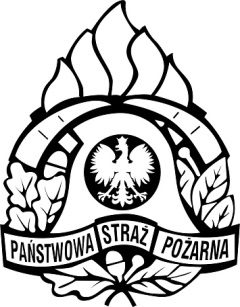 SPECYFIKACJA WARUNKÓW ZAMÓWIENIAZAMAWIAJĄCY:Komenda Wojewódzka Państwowej Straży Pożarnej w PoznaniuZaprasza do złożenia oferty w postępowaniu o udzielenie zamówienia publicznego prowadzonego w trybie podstawowym bez negocjacji o wartości zamówienia nie przekraczającej progów unijnych, określonych w art. 3 ustawy z 11 września 2019 r. - Prawo zamówień publicznych (Dz. U. z 2022 r. poz. 1710 z późn. zm.) - pn.„Dostawa dwóch lekkich samochodów operacyjnych”Numer sprawy: WT.2370.12.2022Przedmiotowe postępowanie prowadzone jest przy użyciu środków komunikacji elektronicznej. Składanie ofert następuje za pośrednictwem platformy zakupowej dostępnej pod adresem internetowym: https://platformazakupowa.pl/pn/wielkopolska_strazNiniejszą SWZ przedkłada do zatwierdzenia Komisja Przetargowa w następującym składzie:Lp.Szczegółowy opis przedmiotu zamówieniaPojazdy muszą spełniać wymagania polskich przepisów o ruchu drogowym tj.:Pojazdy muszą spełniać wymagania polskich przepisów o ruchu drogowym tj.:1Ustawy „Prawo o ruchu drogowym” (tj. Dz. U. z 2020 r. poz. 110, z późn. zm.) z dnia 20 czerwca 1997 r. wraz z przepisami wykonawczymi do ustawy.Wymagania ogólne:Wymagania ogólne:2Pojazdy fabrycznie nowe, rok produkcji samochodów 2022, pięcioosobowy z homologacją osobową.Wymiary zewnętrzne pojazdów:Wymiary zewnętrzne pojazdów:3Długość całkowita: minimum 4450 (mm), maksymalnie 4550 (mm).4Szerokość (bez lusterek bocznych): minimum 1855 (mm), maksymalnie 1865 (mm).5Wysokość: minimum 1855 (mm), maksymalnie 1865 (mm) .6Rozstaw osi: minimum 2710 (mm), maksymalnie 2720 (mm).Wymiary wewnętrzne, kolory, dopuszczalna masa całkowita:Wymiary wewnętrzne, kolory, dopuszczalna masa całkowita:7Nadwozie typu kombivan, pięcio-osobowe.8Pojemność bagażnika min. 480 (kg.).9Kolor nadwozia: czerwony. 10Kolor wnętrza:Tapicerka – ciemna.11Pojazd o dopuszczalnej masie całkowitej od 2000 do 2100 kg.Silnik:Silnik:12Benzynowy.13Pojemność skokowa minimum: 1300 (cm3).14Minimalna moc silnika 130 (KM).15Norma emisji spalin: EURO 6.16Funkcja ECO Stary-Stop.17Filtr cząstek stałych.Układ przeniesienia mocy i napędu:Układ przeniesienia mocy i napędu:18Napęd klasyczny 4x2, napęd na koła przednie.29Skrzynia biegów: minimum 6-stopniowa mechaniczna. 20Kierownica po lewej stronie (pojazd przeznaczony do ruchu prawostronnego).Minimalne wyposażenie, systemy bezpieczeństwa, oświetlenie, wygląd:Minimalne wyposażenie, systemy bezpieczeństwa, oświetlenie, wygląd:21Aktywny system układu hamulcowego.22Układ hamulcowy z min. układem przeciwblokującym układ hamulcowy (ABS), system kontroli trakcji (ASR).23System stabilizacji toru jazdy (ESP).24Dwa komplety kół min. 16” z oponami letnimi i zimowymi.25Koło zapasowe.26Układ kontroli ciśnienia w oponach.27Relingi dachowe.28Lusterka zewnętrzne podgrzewane i regulowane elektrycznie.29Reflektory przeciwmgielne.30Drzwi przesuwne po prawej i lewej stronie z oknem.31Okna w przestrzeni bagażowej.32Szyba tylna ogrzewana.33Okna w drzwiach tylnych z wycieraczką i spryskiwaczem.34Przyciemniane szyby tylne.35Siedzenie kierowcy regulowane na wysokość.36Tylna kanapa składana.37Poduszki powietrzne minimum kierowcy i pasażera z przodu.38Zagłówki dla wszystkich siedzeń.39Zamykany schowek min. przed pasażerem.40Kanał ogrzewania dla przestrzeni pasażerskiej.41Radio cyfrowe.42Uchwyt na smartfon.43Dwa porty USB w tylnej części konsoli środkowej.44Gniazdo 12 V w tylnej przestrzeni bagażowej/ ładunkowej.45Asystent martwego pola.46Szybkościomierz ze skalą w kilometrach.47Kierownica wielofunkcyjna trójramienna.47Kierownica regulowana min. w dwóch płaszczyznach.49Czujnik deszczu i zmroku.50Aktywny system utrzymania pasa ruchu.51Tablica wskaźników z ekranem dotykowym min. 5,5”.52Asystent ruszania na wzniesieniu.53Tempomat.54Pojazd musi być oznakowany numerami operacyjnymi PSP zgodnie z Zarządzeniem Nr 1 Komendanta Głównego Państwowej Straży Pożarnej z dnia 24 stycznia 2020 r. w sprawie gospodarki transportowej w jednostkach organizacyjnych Państwowej Straży Pożarnej (Dz. Urz. KG PSP  poz. 3, z późn. zm.).Dane dotyczące oznaczenia zostaną przekazane w trakcie realizacji zamówienia.55Pojazd wyposażony w urządzenie sygnalizacyjno - ostrzegawcze, dźwiękowe i świetlne. W przedniej części pojazdu, w atrapie chłodnicy lub zderzaku przednim muszą być zamontowane dwie niebieskie lampy LED, oraz w tylnej części pojazdu zamontowane dwie niebieskie lampy LED.  Każda z lamp musi posiadać jeden rząd z co najmniej 3 LED-ami o wysokiej światłości. Na wyposażeniu pojazdu pojedyncza lampa LED koloru niebieskiego z mocowaniem magnetycznym do mocowania na dachu pojazdu, zasilane z dodatkowego gniazd elektrycznych zamontowanych w kabinie kierowcy z lewej strony od kierowcy.Pojazd wyposażony w nagłośnienie zewnętrzne do podawania komunikatów głosowych. Manipulator sygnalizacji w ruchu uprzywilejowanym zintegrowany z mikrofonem do podawania komunikatów głosowych.56Pojazd wyposażony w radiotelefon przewoźny posiadający wyświetlacz min. 14 znakowy, przystosowany do pracy na kanałach analogowych i cyfrowych (dla kanału analogowego: praca w trybie simpleks i duosimpleks, dla kanału cyfrowego: modulacja dwu szczelinowa TDMA na kanale 12,5 kHz zgodnie z protokółem ETSI TS 102 3611,2,3) wbudowane moduły Select 5 oraz moduł GPS, wyposażony w mikrofon. Samochód wyposażony w instalację antenową na pasmo radiowe 148 MHz wraz z anteną dla modułu GPS. 57Montaż radiostacji i systemu świetlno-dźwiękowego do jazdy alarmowej, miejsce umieszczenia poszczególnych elementów składowych po ustaleniu z Zamawiającym na etapie realizacji umowyGwarancja:Gwarancja:58Podstawowa: 24  miesięcy. 59Zmiany adaptacyjne pojazdu dotyczące montażu dodatkowego wyposażenia, które umożliwi poruszanie się pojazdu w ruchu uprzywilejowanym  nie mogą powodować utraty oraz ograniczenia uprawnień wynikających z fabrycznej  gwarancji, o ile przystosowanie nie ingeruje znacząco 
w elektronikę samochodu oraz nie wymaga ingerencji w karoserię samochodu.I.Oferta obejmuje dostawę:Oferta obejmuje dostawę:I.1Podać markę, model i typ samochodu:I.2Podać rok produkcji:I.3Kolor nadwozia:I.4Moc silnika (w KM):II.Okres gwarancji:Okres gwarancji:II.1Oferowany okres gwarancji:(wpisać długość okresu gwarancji w miesiącach)Lp.WyszczególnienieCena jednostkowa nettoIlość szt.Wartość nettoStawka VATWartość brutto1.Lekki samochód operacyjny2…… %